БЕЛГОРОДСКАЯ ГОРОДСКАЯ ТЕРРИТОРИАЛЬНАЯИЗБИРАТЕЛЬНАЯ КОМИССИЯПОСТАНОВЛЕНИЕот 21 февраля 2024 года							№ 62/704-1В целях обеспечения стабильной работы комплексов обработки избирательных бюллетеней (КОИБ) при проведении выборов Президента Российской Федерации и повышения профессионального уровня операторов КОИБ участковых избирательных комиссий, а также в целях взаимозаменяемости руководителей участковых комиссий, Белгородская городская территориальная избирательная комиссия постановляет:1. Утвердить список членов участковых избирательных комиссий с правом решающего голоса - операторов КОИБ для обучения работе с комплексами обработки избирательных бюллетеней и график обучения по Программе «Подготовка операторов комплексов обработки избирательных бюллетеней (КОИБ-2017, КОИБ-2010) при проведении выборов Президента Российской Федерации 17 марта 2024 года» (приложения №№1,2).2. Разместить настоящее постановление на странице Белгородской городской территориальной избирательной комиссии на официальном сайте Избирательной комиссии Белгородской области в информационно-телекоммуникационной сети «Интернет».3. Контроль за исполнением настоящего постановления возложить на заместителя председателя Белгородской городской территориальной избирательной комиссии Д.В. Сиротенко.ПредседательБелгородской городской        территориальнойизбирательной комиссии						     Л.Н. КалабинаСекретарьБелгородской городской        территориальнойизбирательной комиссии						     Н.И. ОвчароваПриложение № 1к постановлению Белгородской городской территориальной избирательной комиссииот 21 февраля 2024 года № 62/704-1Приложение № 2к постановлению Белгородской городской территориальной избирательной комиссииот 21 февраля 2024 года № 62/704-1Графикобучения членов УИК – операторов КОИБ-2017 (КОИБ – 2010) для организации голосования и подсчета голосов избирателей при проведении выборов Президента Российской Федерации 17 марта 2024 годаМесто обучения – МБОУ Центр образования №15 «Луч» города Белгорода,улица Щорса, дом 59А Количество слушателей – 222 чел.Об обучении членов участковых избирательных комиссий избирательных участков, на которых будут использоваться технические средства подсчета голосов - комплексы обработки избирательных бюллетеней при проведении выборов Президента Российской Федерации СПИСОК
членов участковых избирательных комиссий с правом решающего голоса – операторов КОИБ для обучения работе с комплексами обработки избирательных бюллетеней при проведении выборов Президента Российской Федерации 17 марта 2024 годаСПИСОК
членов участковых избирательных комиссий с правом решающего голоса – операторов КОИБ для обучения работе с комплексами обработки избирательных бюллетеней при проведении выборов Президента Российской Федерации 17 марта 2024 годаСПИСОК
членов участковых избирательных комиссий с правом решающего голоса – операторов КОИБ для обучения работе с комплексами обработки избирательных бюллетеней при проведении выборов Президента Российской Федерации 17 марта 2024 года№ УИКОператоры КОИБОператоры КОИБ№ УИКОператоры КОИБОператоры КОИБ№ УИКФ.И.О. заместителя председателя УИК (члена УИК)Ф.И.О. члена УИК34Чеснокова Светлана ИбрагимовнаКаун Алена Юрьевна55Лукашова Алена ВладимировнаБочарова Ирина Юрьевна56Трифонов Сергей ВикторовичМорозова Вилена Владимировна57Ефремова Оксана ВладимировнаЕфремова Юлиана Александровна58Кудрявцева Лариса НиколаевнаЦоцорина Наталья Валерьевна59Крытченко Ольга ФедоровнаБочарникова Виктория Александровна60Воробьева Марина АлександровнаХимчик Анжелика Валерьевна61Карпушина Светлана СергеевнаЛюбушина Татьяна Владимировна62Дворецкая Елена АлександровнаЛысов Егор Андреевич63Булгакова Жанна ВасильевнаМаркова Ольга Николаевна64Прышко Валентина НиколаевнаПолуэктова Валентина Станиславовна65Дегтярь Светлана ВладимировнаГабелко Наталия Александровна66Бабаян Светлана ВладимировнаМалеев Александр Николаевич67Вильковская Елена НиколаевнаНесвоев Владимир Александрович68Новикова Юлия СергеевнаТвердохлеб Станислав Олегович69Резанова Валерия РомановнаКлус Сергей Адамович70Яценко Наталья АнатольевнаПотоцкая Светлана Сергеевна71Чеботарев Александр АлександровичНовикова Анастасия Геннадьевна72Караулова Анна ВалерьевнаСемкин Артем Григорьевич73Чернявская Анна ВячеславовнаСичкарев Константин Александрович74Богомазова Елена МихайловнаНадеина Людмила Александровна75Козырева Алина ИгоревнаДенисенко Ирина Сергеевна76Долгалева Оксана СергеевнаЧерняк Максим Михайлович77Иванько Светлана СергеевнаСедых Илья Сергеевич78Феоктистова Юлия СергеевнаДворяшина Марина Алексеевна79Луценко Анастасия ГеннадьевнаГончаров Алексей Николаевич80Дергоусова Елена НиколаевнаТимошенко Яна Олеговна81Анпилов Дмитрий СергеевичКожанов Никита Сергеевич82Рынзина Анна ГеннадьевнаМаслова Марина Александровна83Кристалова Наталья АнатольевнаВолков Денис Александрович88Жаворонков Сергей ВикторовичКолесник Светлана Сергеевна89Фонотова Светлана АлександровнаЦыганкова Надежда Владимировна90Семенова Марина ВладимировнаАниканова Мария Александровна91Старикова Алена НиколаевнаКоновалова Юлия Борисовна92Добудько Ирина АлексеевнаНиконов Александр Николаевич93Гурова Екатерина НиколаевнаКостюнина Юлия Владимировна94Маркова Елена ВячеславовнаТрошина Юлия Викторовна96Конобрицкая Ирина МихайловнаЧуева Алёна Сергеевна100Макаров Александр ВикторовичВерещагина Юлия Павловна101Морозова Татьяна МихайловнаГуринова Елена Александровна102Ломтев Родион АлександровичСемёнов Евгений Григорьевич103Бутова Анна ЗаликоевнаХмара Евгения Сергеевна104Скомаха Инна МихайловнаЛисняк Людмила Григорьевна105Немыкин Александр НиколаевичБожкова Юлия Игоревна106Рогоза Юлия СергеевнаЗахарова Татьяна Геннадьевна107Кирисюк Елена ВладимировнаКарнасюк Александр Сергеевич108Алиева Ирада ЗахидовнаГорбань Елена Станиславовна109Горлова Надежда ВячеславовнаКаряка Ксения Анатольевна110Жосан Инна НиколаевнаГончарова Марина Викторовна111Назарова Диана ВасильевнаКорякин Михаил Викторович112Волобуева Татьяна ИвановнаСипко Марина Юрьевна113Левчук Александра СергеевнаРяполова Марина Викторовна114Попова Светлана АлександровнаФилипова Светлана Витальевна115Реутова Анастасия СергеевнаТолмачева Анна Евгеньевна116Зеленская Анна ИвановнаНиколаева Алина Ивановна117Демина Анастасия ВикторовнаРассказова Анна Семеновна126Лукьянова Валентина ДмитриевнаШимченко Ирина Вячеславовна130Елисеенко Ирина ВладимировнаЕфричёва Оксана Анатольевна131Гуч Надежда СергеевнаГлобин Константин Михайлович133Санникова Елена ИвановнаНиколин Александр Сергеевич134Гудов Дмитрий СергеевичЗавражина Анна Юрьевна135Батракова Елена НиколаевнаШашнина Анастасия Алексеевна143Байдикова Анжела ВикторовнаМизгаров Артём Олегович144Заика Ольга АлександровнаКузнецова Ирина Викторовна145Лысак Мария ИвановнаКалантарова Ирина Александровна146Сотников Денис СергеевичСафонова Виктория Юрьевна147Сулаберидзе Татьяна АлександровнаМаламуд Элла Борисовна161Мацак Анна ВикторовнаПопова Валерия Валерьевна162Жукова Виктория ИгоревнаФетисова Оксана Владимировна163Новоченко Элла ВикторовнаЩербаченко Алексей Алексеевич164Площук Яна НиколаевнаДемяненко Анна Владимировна165Столбина Ольга АлександровнаДурова Лина Сергеевна166Скокова Галина ВалерьевнаВыродова Инна Геннадьевна167Брусенская Елена ТимофеевнаГончарова Нина Ивановна168Гладченко Яна СергеевнаСамойлова Татьяна Сергеевна169Зинькова Ирина ВалерьевнаБараев Дмитрий Фёдорович170Короткова Ольга ГеннадьевнаТокарева Ольга Олеговна171Овчарова Виталия НиколаевнаСавина Анна Михайловна172Никитина Ольга ВалентиновнаПлющенко Ольга Васильевна173Чертова Лариса ПетровнаЕпифанова Светлана Ивановна174Высочиненко Александр СергеевичЧуб Владимир Александрович175Устинова Евгения НиколаевнаФартушной Никита Олегович176Беляева Елена ЮрьевнаСкоков Алексей Леонидович177Новикова Татьяна АлександровнаМихайлюк Алла Владиславовна178Багиева Марина СергеевнаМозговой Сергей Валерьевич179Першин Алексей ВалентиновичГодина Виорика Борисовна180Зеленкевич Светлана ГригорьевнаВасильченко Наталия Ивановна187Малыхина Татьяна СергеевнаБеляева Мария Леонидовна189Левченко Жанна АлександровнаГалуцких Дмитрий Павлович194Сорокин Александр АнатольевичКарамышев Дмитрий Сергеевич195Воронина Виктория СергеевнаМаслова Татьяна Николаевна196Башкатов Михаил ВасильевичИльина Юлия Александровна197Каменева Оксана АнатольевнаМахортова Ольга Юрьевна198Дешина Ольга ВасильевнаШаповалова Мария Анатольевна199Ткаченко Любовь ФедоровнаСухоруков Иван Петрович200Дашевская Наталья ВладимировнаБукарева Оксана Валерьевна202Саморядова Наталья СергеевнаЕмельянова Наталья Вячеславовна209Вдовенко Виталий ВикторовичШурыгина Полина Сергеевна210Олейниц Эльвира ВалентиновнаКозолович Ольга Константиновна211Габелко Юлия АнатольевнаКостенко Екатерина Сергеевна212Абашев Станислав ИвановичМихеенко Алина Александровна213Борисенко Наталия ВикторовнаЧуева Лариса Ивановна214Бакалина Марина ВалерьевнаБогатырь Сергей Валерьевич223Довыденко Нина ИвановнаМихелева Мария Юрьевна224Борискина Светлана НиколаевнаМихайликова Татьяна Станиславовна225Браташова Марина ВасильевнаМартьянова Елена Александровна226Воронкина Ирина ВасильевнаБерёзкина Илеанора Владимировна1236Артеменко Ирина АлексеевнаЧернышова Наталья Владимировна1237Барабашова Анастасия АнатольевнаПрибыльнова Полина Андреевна1238Лябах Юлия АнатольевнаПлетникова Екатерина Алексеевна132Фадеев Сергей АнатольевичЛебедева Анна СергеевнаДата обученияВремя обученияКлассы (помещения)Классы (помещения)Классы (помещения)Дата обученияВремя обученияКласс №1Холл Класс №2Актовый залКол-воУИК (чел.)26 февраля(понедельник)с 14.00до 19.0055, 56, 57, 58, 59, 60, 61, 65, 66, 67, 68, 69, 1236, 1237, 123882, 83, 88, 89, 90, 91, 92, 93, 94, 105, 106, 107, 108, 109, 11026 февраля(понедельник)Всего:Округа №1, № 2 - 15 УИК (30 чел.)Округа №6, №8 - 15 УИК (30 чел.)30 (60 чел.)27 февраля(вторник)с 14.00до 19.0034, 74, 75, 76, 77, 79, 202, 209, 210, 211, 212,213, 21462, 63, 64, 70, 71, 72, 73, 81, 100, 101, 102, 103, 104, 18727 февраля(вторник)Всего:Округа №4, № 24 - 13 (26 чел.)Округа №3, № 7, №10, №20 - 14 (28 чел.)27 (54 чел.)28 февраля(среда)с 14.00до 19.00161, 162, 163, 164, 165, 166, 167, 168, 169, 170, 171, 172, 173, 175174, 176, 177, 178, 179, 180, 189, 194, 195, 196, 197, 198, 199, 20028 февраля(среда)Всего:Округа №17, №18 - 14 (28 чел.)Округа №19, №22 - 14 (28 чел.)28 (56 чел.)29 февраля(четверг)с 14.00до 19.0078, 80, 96, 111, 112, 113, 114, 115, 116, 117, 223, 224, 225, 226126, 130, 131, 132, 133, 134, 135, 143, 144, 145, 146, 14729 февраля(четверг)Всего:Округа №9, №26 - 14 (28 чел.)Округа №12, №14 - 12 (24 чел.)26 (52 чел.)1 марта (пятница)с 14.00до 19.00Резервный деньРезервный день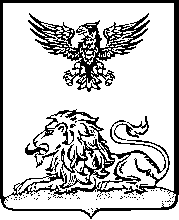 